Ffurflen Ymateb i Ymgynghori Cyn YmgeisioDatblygiad arfaethedig yn: Tir ger The Beeches, Spring Gardens, Whitland, Sir Gaerfyrddin, SA34 0HPEnw:_________________________________________________________________
Cyfeiriad:___________________________________________________________________________________________________________________________________________________________________________________________________________Rheswm (rhesymau) dros eich diddordeb yn y datblygiad arfaethedig:
_____________________________________________________________________________________________________________________________________________________________________________________________________________________
A wnewch chi dicio un o'r canlynol:Rheswm (rhesymau) dros y dewis a nodwyd uchod:
________________________________________________________________________________________________________________________________________________________________________________________________________________________________________________________________________________________________________________________________________________________________________________________________________________________________________________________________________________________________________________________________________________________________________________________

Llofnodwyd:__________________________________________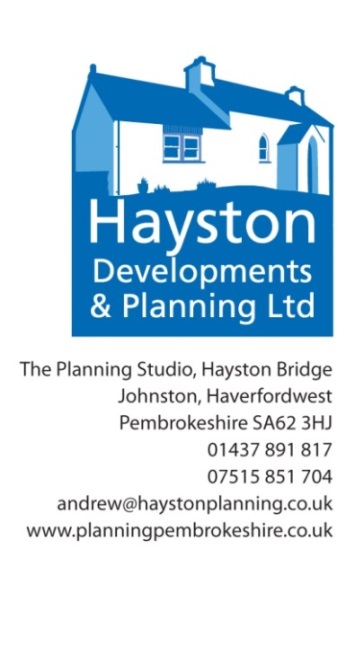 Dyddiadau: ___________________________________________Rwyf o blaid y datblygiad arfaethedigNid wyf o blaid nac yn erbyn y datblygiad arfaethedigRwyf yn erbyn y datblygiad arfaethedig